	OBEC KLENOVEC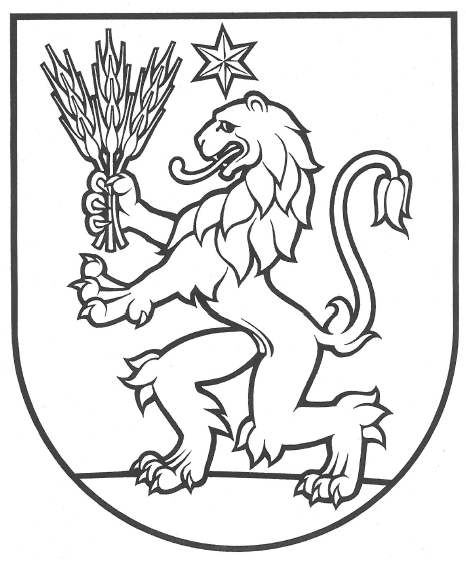 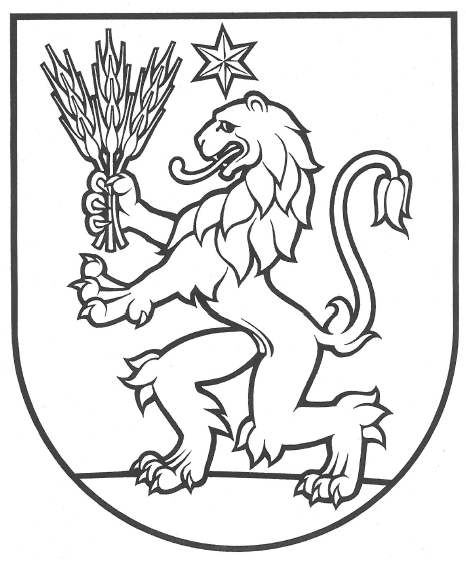 Obecný úradNám. K. Salvu 1, 980 55 KlenovecZverejnenie adresy na doručenie oznámenia o delegovaní člena anáhradníka do okrskových volebných komisií pre 3 okrsky v obci Klenovec V zmysle Harmonogramu organizačno-technického zabezpečenia volieb do Európskeho parlamentu v roku 2024  v podmienkach obce Klenovec zverejňujeme  pre politické strany, hnutia a koalície a pre obyvateľov obce :- kontaktné adresy na doručenie oznámenia o delegovaní jedného člena a jedného náhradníka do 3 okrskových volebných komisií v obci Klenovec :obec@klenovec.sk, alebo kovacova.r@klenovec.sk.resp. na adresu : Obecný úrad, Nám. K. Salvu č. l, 980 55 KlenovecTel. kontakt: 047 54 84 201, 54 84 302.Miestom konania volieb v obci Klenovec je volebná miestnosť :     okrsok č.1 - klub dôchodcov pre č. domov od 1 – 224     okrsok č. 2 - pamätná izba rodákov pre č. domov 225 – 600    okrsok č. 3 - základná škola  pre č. domov nad 600